AssemblageThe blending together of component wine lots to form a final composite intended for bottling, for aging, for sparkling wine production or for some other use by the wine maker.  Also the name given to formal membership conclaves in the wine fraternity "Knights of the Vine." (from Wine Words: WineWineWine.com)Symbolic Knight Performing Induction Rights Representing all New Knights and Gentle LadiesSir Knight		    Senior Knight-in-TrainingGuests of HonorRichard Hagner		Grand CommanderTrish Hagner			Master Gentle LadyAims and PurposesThe Brotherhood is an association of individuals who share an appreciation for and an interest in the vines and wines of America; proclaim their virtues and uses in a modern society by demonstrating the good life with wine through the courtesies of the table; educate themselves and the public at large that wine is a healthy and hygienic beverage and beneficial to modern life; and bring honor and distinction to those individuals who support the cause of the vines and wines of America.the brotherhood of theknights of the vine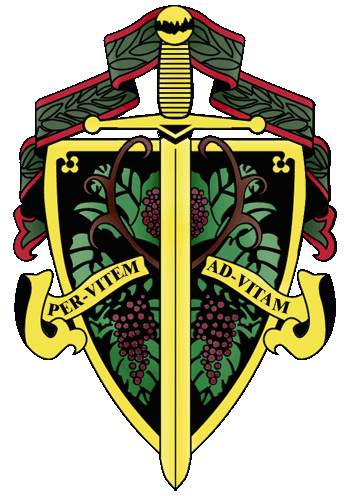 The Nation's Capital ChapterPreambleWine is a gift from God that has been used as a food and a symbolic beverage for centuries:  we have the privilege to enjoy and appreciate wine.  Wine is a gift of nature.  Growth of its consumption is a gift of man to man.  Therefore, we bind together in the "Brotherhood" to enjoy and appreciate its use by telling of this gift in the world and by teaching Restraint and Reason.AT THE EVENTIDE OF THE 9th DAY OF APRIL IN THE YEAR OF OUR LORD 2016The Cadre of the Nation's Capital Chapter of the Brotherhood of the Knights of the Vine Welcomes You to The Inn at Willow Grove in Orange, Virginia for the Elevation of Members, the Knighting of New Members and the Formal Dinner in Celebration of Their Acceptance into the PeerageOfficiating OfficersMaster Commander 	Kenneth A. HaapalaMaster Vice Commander	Charles (Russ) DavisMaster of Ceremonies	David A. BarberMaster Aviatrix	Margy NatalieMaster Heralder	Walter J. RacheleMaster Boulevardier	Anthony RamdassMaster Scribe                                   MaryAnn WassenbergEventsGathering of the Peerage • 6:00 pmAssemblage • 6:30 pmDuties of Symbolic KnightCelebration of MembershipReception • 7:00 pmEnthronement Dinner • 7:30 pmPer Vitem!  Ad Vitam!Through the Vine!  Towards Life!Champagne ReceptionCharles de Marques, BrutA.R. Lenoble, Grand Cru, Millésime, Blanc de Blancs, 1990Chateau de Lancyre, Pic Saint-Loup, 2010Enthronement Dinner Honoring MembershipFumosa Acupenser Smoked Salmon Cheese Cake with Chives and Myer Lemon CustardHouse-made Bread and Honey ButterBarboursville Pinot GrigioPeloridisSeared Scallops au Gratin with Enoki Mushrooms, Smoked Seaweed and Scallop MayoGray Ghost Victorian WhitePeloridisSweet Tea Grilled Quail, Collard Green Eggroll, Peanut SauceGray Ghost Ranger Reserve Brown Bag Chardonnay, Russian RiverInterquiescoGrapefruit & Tarragon GraniteCoturnixDouble Cooked Beef Tenderloin, Tomato Jus, Baby SpinachParsnip PureeBernadotte, Haut-Médoc, 2003Worthy, Sophia’s Curvée, Napa, 2010BellariaBitter Chocolate Mousse with sea salt, bacon straws, Fresh fruit and Sweet creamMisty Mountain Mead Andresen Fine TawnyCreated and Executed by Chef Jason Daniels